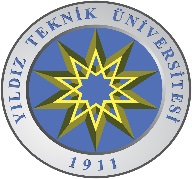 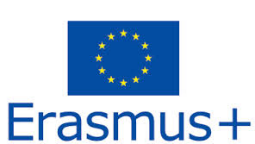 ERASMUS+ TRAINEESHIP MOBILITYARRIVAL FORMStaj faaliyetinize başlamanızı takip eden bir hafta içinde staj yaptığınız kurumdaki ilgili ofise götürerek doldurulup, imza ve mühür ile tamamlanmasını sağlayınız.(In the first week of your traineeship, take this form to the relevant office at your host institution to be completed, signed and stamped.)Name of student: ……………………………………………………………………….Home university: YILDIZ TECHNICAL UNIVERSITY (TR ISTANBU07)Host institution: ………………………………………………………………………..We confirm that the above mentioned student has arrived in our institution for his/her Erasmus period on:__/__/____/  (day/month/year) Responsible host coordinator: …………………………………………………………

Email address: ………………………………………………………………………….Signature: ………………………………………..       Institutional stamp:Date of signature:___/___/______ (day/month/year)A scanned copy of the completed form should be returned by email to erasmus-staj@yildiz.edu.tr  . 